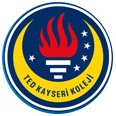                                                                 SATIN ALMA DUYURUSUKurumumuza aşağıda detayları verilen ürün veya hizmet alımı yapılacaktır. İlgililerin daha fazla bilgiye ihtiyaç duymaları halinde okul satın alma görevlisi Ercan Karakuş ile  ercan.karakus@tedkayseri.k12 den veya 352-360 60 60 dahili 123 den görüşebilirler.İlan tarihi31.01.2017İlan no2017-001Satın alma dosya noTD10Ürün veya hizmet adıSpor Salonu İnşaat-Mekanik işleri yapımıSon Teklif verme Tarihi20.02.2017